Iedereenwil aardigecollega’s… ook jouwcollega’s               Programma en aanmelden  www.debode.nl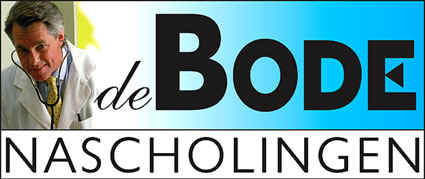 Collegiale feedback 						eendaagse workshopvolgens de Bode Methode®							voorjaar 2016Voor jezelf opkomen				              eendaagse workshopAssertiviteit op de werkvloer					                        voorjaar 2016Alle programma’s zijn ook, op maat, “in company” beschikbaarWaar gaat deze workshop over?Veel medewerkers vinden het moeilijk om hun collega’s en leidinggevenden aan te spreken op lastig en soms zelfs afwijkend gedrag. Tijdens deze workshop krijg je volgens de Bode Methode® handvatten aangereikt om met eenvoudige communicatieve middelen, op een niet bedreigende wijze, overtuigend en daadkrachtig je collega of leidinggevende op zijn/haar gedrag aan te spreken.  Wat levert het op?De-escalatie van problematische situaties. Gelijk hebben, om te buigen in gelijk krijgen en vervelende voorvallen te voorkomen. Hierdoor voel je je weerbaarder en verbetert de sfeer aanzienlijk.Dit programma wordt door 93% van de deelnemers beoordeeld met een 8,6 gemiddeld Locaties en dataAkersloot	     7 juni        van der Valk HotelAmsterdam	     27 mei      van der Valk Hotel Apeldoorn	     9 juni        van der Valk Hotel Assen		     10 mei      van der Valk HotelEindhoven	     26 mei      van der Valk HotelMaastricht	     31 mei      van der Valk HotelRotterdam	     3 juni        van der Valk HotelUtrecht	     14 juni      Regardz Hotel La VieKostenPer medewerker € 345,-Incl. documentatie, lunch en consumpties.De Bode Nascholingen is opgenomen in het CRKBO en is derhalve niet BTW-plichtig.Waar gaat deze workshop over?Ik zou graag wat vaker op sommige momenten wat assertiever willen zijn. Nu komt het regelmatig voor dat ik geen “nee” durf te zeggen, want dat vind ik sneu voor de ander en wat zullen ze wel niet van me vinden. Ook komt het wel eens voor dat ik totaal dicht sla en dan denk ik na afloop: “had ik dit of had ik dat maar gezegd”. Maar ja, zo zit ik niet in elkaar hé, en ik wil geen ruzie.Wat levert het op?Je krijgt handvatten aangereikt hoe je meer durft door de ander duidelijk en precies te vertellenen te laten zien wat je wilt, zonder daarbij een schuldgevoel te krijgen.Hoe je meer gevoel van eigenwaarde krijgt door voet bij stuk te houden en tegenwerpingen afte weren, zonder dicht te slaan.Dit programma wordt door 91% van de deelnemers beoordeeld met een 8,8 gemiddeldLocaties en dataAkersloot	     6 juni        van der Valk HotelAmsterdam	     18 mei      van der Valk HotelApeldoorn	     8 juni        van der Valk HotelAssen		     9 mei        van der Valk HotelEindhoven	     25 mei      van der Valk HotelMaastricht	     30 mei      van der Valk HotelRotterdam	     2 juni        van der Valk HotelUtrecht	     13 juni      Regardz Hotel La VieKostenPer medewerker € 345,-Incl. documentatie, lunch en consumpties.De Bode Nascholingen is opgenomen in het CRKBO en is derhalve niet BTW-plichtig.